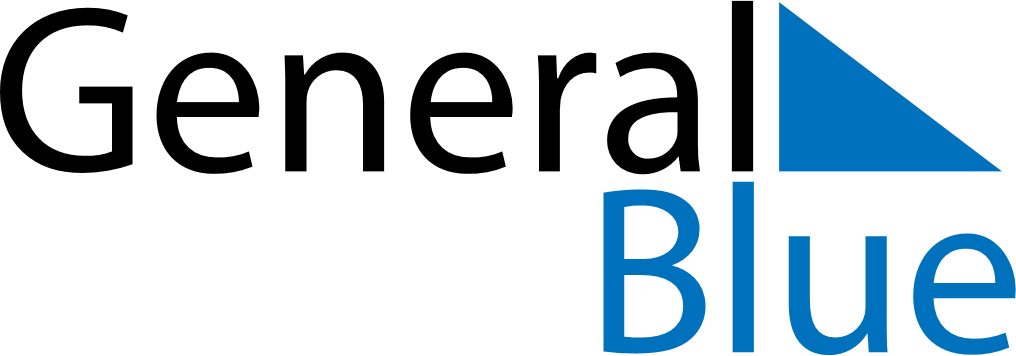 July 2025July 2025July 2025July 2025ZambiaZambiaZambiaMondayTuesdayWednesdayThursdayFridaySaturdaySaturdaySunday12345567891011121213Heroes’ DayUnity Day1415161718191920212223242526262728293031